Tartu Kõrgem KunstikoolMeediadisaini osakondTeadmatusIgnoranceLõputööIiris JaaskaJuhendajad: Raivo KelomeesArdo SägiTartu 2018SISSEJUHATUSKäesolevas töös olen võtnud külafilosoofi rolli ning arutlen sügavalt ja mitmetahuliselt teemal teadmatus. Filosoofia ja teadmatuse vahel on veel üks vastastikune lüli. Bernard Williams on öelnud, et filosoofia on teadmatuse kodu ‒ see koosneb küsimustest, millele me ei tea kindlaid vastuseid, seetõttu hakkame filosofeerima (Williams, 1995: 23). Nii nagu filosoofia koosneb teadmatusest, koosneb minu töö teadmatusest, millest ma filosofeerin. Tunded nende kahe vahel on vastastikused.Valisin selle teema seetõttu, et ma ei teadnud, mida täpselt enda lõputööks teha. See küsimus painas mind ning tänu ühele õppejõu kommentaarile ma tegin otsuse valida teema, millega olengi oma elus just tegelemas. Juurde oli tarvis praktilist projekti, ning linoollõike tehnika oli mulle südamesse jäänud alates selle aine läbimisest. Sidudes need kaks tervikuks, saigi minu soov “midagi kunstilist teha” teoks. Järgnevalt saate tutvuda mitmete teadmatuse vormidega, milledest teil ehk aimu polnud. Või kui oli, saate samastuda ning tunda, et te pole üksi. Ühiskonnas kindlaks saanud raamistikust välja mõtlevaid inimesi on veel teisigi. Selliseid tasub enda ümber koguda, et mõnel pühapäeval mõelda kaugemale marsruudist: töö, pood, kodu.Kogu selle töö kirja panemist ning üleüldist protsessi saatis minu enda personaalne sügav teadmatus enda elu suhtes sellel perioodil. Kui hakata tähele panema, ning otsima teadmatust kõigest, võib ausaltöeldes päris segaseks minna. Ja tõepoolest sokraatlikult end veel lollimana tunda kui varem.1. ARGIPÄEVA TEADMATUSSelles peatükis kirjeldan teadmatuse vorme, millega puutume kokku igapäevaselt. Olukorrad, mida vaatame üldiselt mõne teise nurga alt, ning pole seda varem enda jaoks võibolla just teadmatuseks nimetanud. Näiteks, oleme kogenud põnevust, elujõudu, julgust ja valu. Kuid vahest harva ehk taibanud, et nende tunnete taga on kõigest meid iga päev saatev teadmatus. Järgnevalt tutvustangi tavalisi olukordi, mis on tekkinud teadmatusest.1.1 Põnevust tekitav teadmatusSa ostad Bingo Loto pileti. See ootab koos sinuga lotokolmapäeva rahakoti vahel. Iga kord kui avad rahakoti, et maksta banaanide, sukkpükste või aknapesuvahendi eest, silmad sa põnevusega seda müstilist kõikelubavat lotopiletit. Hetkega käivad silme eest läbi kõik ostud, mille sa sooritaksid kui vaid seekord võidaksid täissumma. Banaanide asemel telliksid kulleriga koduukseni punaseid draakonivilju, sukapükste asemel käiksid spreipäevituses ja jalgade depilatsioonis, ja aknapesuvahendi asemel, sa palkaksid hoopis koristaja. Kõik need kujutluspildid tekitavad suriseva tunde ja loovad mõtte-oaase sinu halli argipäeva. Sa ei tea, kas seekord võidad lotoga jackpot-i või pelgalt kaks eurot, et uus pilet osta. Selline unistusi loov teadmatus pakub halli argipäeva põnevust täis hetki.Vahest juhtume jälgima mõnda inimest. Me jälgime teda kaugelt. Ta võib olla näitleja lava peal, iga päev bussis istuv võõras või vaikne seltskonnas viibija. Igal juhul ei tea me sellest inimesest mitte midagi. Me kujutame tahtlikult endale pildi selle tundmatu inimese sisemusest pelgalt välimusele ning enda fantaasiale või ootustele põhinedes. Olles nendel hetkedel oma loodud unistuste maailmas, tekitame endale põnevaid hetki. Mõne aja pärast võib saabuda olukord, kus meil on võimalus tõeliselt tutvuda selle kaua jälgitud inimesega. Siis võib selguda juba samal hetkel, et tegu on väga erineva isiksusega sellest, mida olime endale ette kujutanud. Oscar Wilde on öelnud: “Teadmine on saatuslik. Just teadmatus on see, mis meid võlub” (Wilde, 1891: 437). Sel hetkel, kui saame teada, milline on päriselt võõras inimene bussis, saab saatuslikuks see, kas eelnevalt loodud kujutluspilt on sarnane tegelikkusega või mitte. Ja sellest hetkest ei ole enam tagasiminekut. Olukorrad, mil sai loodud maailm teile kahele teadmatuses, milline on reaalsus, olid võluvad ning enda embusesse haaravad. Teadmatus võõra inimese olemuse kohta on tekitanud võimaluse kujutlusvõimele luua muigamapanevaid ning unelevaid kujutluspilte.Parimatel hetkedel leiab aset hoopis teistmoodi teadmatuse vorm, mis samuti tekitab parajalt põnevust ning lisaks kingib ka parve kujutletavaid liblikaid kõhtu kõditama. See tekib siis, kui kaks inimest on üksteist leidnud. Põnevust tekitav tunne, mis saadab kõiki “esimese korra” tegevusi. Mis hetkel me suudleme esimest korda? Millal ta võtab esimest korda avalikult jalutades mu käest kinni? Mis olukorras ta ütleb esimest korda need kolm sõna? Selline teadmatus saadab meid armunud olles igal tunnil päevas. Ja me oleme põnevil! On võimalik endale ka sunniviisiliselt peale suruda teadmatust, et enda ellu lisapõnevust tuua. Oleme harjunud väiksest lapsest peale kogema põnevust. Esiti just seetõttu, et me lihtsalt ei teadnud, mida seekord jõuluvana kuuse alla toob, kuhu sellel suvel koolivaheajal vanemad meid viivad või mis putukas meie käevarre peal hetkel kõnnib. Meie saatus oli vanemate kätes. Nemad teadsid meie küsimustele vastuseid ja oskasid valida just selliseid kingitusi, mis tekitavad ülevoolavat rõõmu.Täiskasvanuna aga hoiame enda saatust omaenda pihus, ning üllatusi saame kogeda üsna vähe. Seetõttu igatseb üks inimhing neid mõnusaid üllatushetki, kui lapsena sai taaskord midagi uut avastatud või kogetud. Enamus inimesi küll unustab sellised õndsad olukorrad ja nimetavadki lapsepõlve lihtsalt mõnusaks ajaks. Kuid miks mitte sealt see parim osa kaasa haarata?Enda ellu on võimalik tekitada põnevust lihtsalt sellega, et me püstitame eesmärgi mõne asja kohta mitte uurida ja sellega tekitada endas teadmatust. Ma ei mõtle siinkohal seda, et mõned raamatud võiks lugemata jätta või mõne riigi kultuuriga ennast mitte kurssi viia. Vaid ma mõtlen hetki, kus ei ole oluline asja teada kohe, vaid saab selle teadmise edasi lükata. Näiteks tooksin filmide vaatamise. On traditsiooniks saanud, et enne, kui film välja tuleb, tehakse rahva peibutamiseks sellele treiler. Inimesed vaatavad umbes kaheminutilise tutvustuse filmi kohta ja see teeb neile selgeks, kas film on nende jaoks vaadatav või mitte. Nad hindavad seda sisu ja otsustavad, kas on mõtet selle täispika filmi vaatamisele oma aega kulutada. Väga ratsionaalne käitumine ja iga elus veedetud minuti väärtuslik hindamine. Kuid kas poleks mitte põnevam lihtsalt filmi vaadata algusest lõpuni ilma, et sisu juba teada oleks? Minu jaoks isiklikult tundub see veel suurem ajaraisk, kui ma tean juba filmi algust, selle põnevamaid hetki ja lõppu, aga vaatan ikkagi kaks tundi seda. Sest olgem ausad, treilerisse pannakse siiski ägedamad stseenid, et see film tunduks huvitav ja kutsuks vaatajaid.Siinkohal võib kohe tekitada probleemi: mis siis saab, kui ma valin halva filmi? Aga tõesti, mis siis saama peaks? Ma olen mitmeid aastaid nõnda filme vaatanud. Ja olgem ausad, filmi algus ütleb juba nii mõndagi. Esimeses pooles sa mõistad, kas suhestud peategelasega või mitte. On olnud filme, kus ma tõesti tunnen, et pole just minu masti film. Ja ma panen selle kinni ning valin uue. Seda on muidugi kõigest mõnel korral ette tulnud, aga täiesti normaalne lahendus sellisele probleemile. Lisaks liikuvale filmile toon enda ellu põnevust ka fotofilmiga. Kasutan vähesel määral analoogset fotokaamerat, millega puudub võimalus koheselt tulemust näha. Olen tekitanud nimelt piltide tegemise vahele üsna pikad perioodid, just selleks, et filmilindi ilmutusse viimisel oleks ootamispõnevus, ning kättesaamisel suur avastusrõõm. See on nagu minevikust iseendale saadetud kingitus. Nii saab tekitada seda sama üllatusmomenti, nagu oli lapseeas kingituste saamisel.Igal juhul leian, et kõik emotsioonid ei peaks jääma lapsepõlve, vaid võime mõned neist kaasa haarata ning teadlikult neid endale luua. Kunstlikult põnevust tekitada sellega, et me piirame oma teadmisi, on üllatushetkede loomise allikas. 1.2 Õnnis teadmatusSelles peatükis keskendun laialt levinud lausele “Teadmatus on õndsus” (“Ignorance is Bliss”). Millegi mitte teadmine võib meid kaitsta küll hirmude tekkimisest, aga võib meid ka lükata halbadesse olukordadesse, kust ehk lõplikut väljapääsu enam ei olegi. Õndsuseks nimetas teadmatust Thomas Gray oma luuletuse “Ode on a Distant Prospect of Eton College” viimastes ridades, võrreldes täiskasvanuiga õndsa lapsepõlvega, mida katab teadmatuse loor.On olukordi, kus teadmatus aitab inimest. See hoiab ära hirmutunde tekkimise. Paljudes multifilmides, filmides, raamatutes, mis on suunatud just lastele, on kujutatud voodi all elavaid koletisi. Kui sellised allikad lapsele teha kättesaamatuks, ei karda ta igal õhtul ja öösel voodialust. Minuga tehti nõnda ning kui keegi koolis rääkis, et magab ikka veel tulega, sest kardab koletisi voodi all, siis minule jäi see arusaamatuks. Millised on need koletised siis ja kust need tulevad? Sellele küsimusele toodi alati mõni näide näiteks multifilmist. Seal pidavat nii olema ja neil oli hirm, et ehk on päriselt ka nii. Minu vanemad kaitsesid mind sellega, et mina ei teadnud hirmu tekitavatest raamatutest või multifilmidest, ning ei kartnud seetõttu pimedust ega voodialust. Elasin täielikus õndsuses. Sellisel viisil on võimalus puhtalt teadmatusest vältida omaenda hirmude tärkamist ja hiljem nende vastu võitlemist.Veel võib teadmatus kaitsta inimest muretsemise eest. Kui eelmises lõigus kirjeldasin laste hirme, siis selles lõigus räägin lapsevanematele omasest muretsemisest. Tuleb ette, et mõni laps on tõeline marakratt. Ta otsib ohtlikke olukordi. Ta norib tüli vanemate poistega, hüppab kevadel haprale tiigijääle või sõidab rattaga üle laguneva silla. Nii kaua kui ta teeb seda üksi või sõpradega olles, ei oska vanemad isegi muretseda. Nad elavad õndsas teadmatuses. Kuid niipea kui sellised olukorrad leiavad aset ema-isa pilgu all, on kuulda murest murtud hoiatushüüdeid. Laste piiride kompamised on tihti väga ekstreemsed ja kui vanemad neid kõiki hetki näeks ja teaks, oleksid nad murest murtud. Seetõttu ongi parem, kui vanemad elavad pooles teadmatuses. Lihtsalt nende enda närvide kaitsmiseks.Olles looduses, ei tea me tihti, millised ohtlikud olukorrad meid varitseda võivad. Eesti metsas võime endalegi teadmatult maha raputada varitseva puugi, Austraalia ühistualetti vältides kaitseme end potis puhkava mao eest ja Egiptuses ei satu snorgeldades salga kõrvetavate meduusidega kokku. Sarnased ohud varitsevad meid kõikjal looduses. Kui neid olukordi kas mitte teada või lihtsalt seda teadmist vältida ning mitte teadvustada, on võimalik elada õndsamalt, kui need, kes kardavad kõike. Tean inimest, kes käib tihti Eesti metsades seenel ja marjul. Ta oli kokku puutunud küll puukidega, kuid alati mõni üksik, kelle eest sai end koheselt kaitsta. Kord sai ta teada tuttavalt, kes rääkis oma kogemustest, et puugid võivad inimese kehale jätta ka kümneid enda vastseid. Alates sellest tabas teda kabuhirm, ning pärast mõnda metsaskäiku ta tundis et terve selg on puugivastseid täis, nii nagu oli tema tuttaval olnud. Ta kardab seda nüüd igal metsaskäigul. Selliseid teadmisi lihtsalt ei ole inimese kujutusvõimele vaja. Paljude ohtude eest teadmatuses olles, elab inimene vabamalt.Tihti käib õndsusega kaasas ka kannatus. Nagu käib rõõmuga kaasas kurbus. Ei ole võimalik end tunda vägevalt püsti olles, kui sa ei ole olnud maas lamav peksukott. Kuuekümnendatel oli populaarne hallutsinogeen lüsergiinhappe dietüülamiid ehk LSD. Paljud manustajad hakkasid tundma endid selle mõju all, justkui superinimestena. Tuli ette olukordi, kus keegi arvas, et tal on võime lennata. Ja otseloomulikult ta seda ka praktiseeris. See inimene oli sügavas tehislikus teadmatuses ning alustas katuse servalt lendamist. Ta lendaski. Ta lendas nii kaua kuni puutus maapinda. Selline õndsus kestis küll vaid paar sekundit. Inimene tundis end vägevalt püstiseisvana, siis langes maaslamajaks, ning sealt edasi saab ta jälle tõusta. Kas just omal jalal pärast sellist katset, aga vaimselt kindlasti.1.3 Edasiviiv teadmatusMeile langeb üleüldine teadmatus igas hetkes, millele me üldiselt isegi ei keskendu. Ainult mõnikord tuleb mõttesse, et äkki ma jään täna auto alla või tabab mind hiiglaslik jääpurikas kõnniteel jalutades. Ja ehk tuleb ettegi, et me lausa näeme kedagi, kellel juhtub midagi sellist. Ja nende mõtete või olukordade käsul me hindame koheselt enda elu natuke rohkem. Selline teadmatuse vorm hoiab meid erksana ja valvel. Mõnikord me isegi teeme selliste mõtete ajendil midagi, milleks ongi vaja väikest torget. Külastame vanavanemaid, ostame tädikeselt tänaval tema enda korjatud nartsisse või lepime ära õega, kellega pole pärast eilset tüli rääkinud. Selline teadmatus paneb rohkem hindama praegust hetke. Kes teab, mis meid ootab ees, aga midagi head enda ja/või teiste jaoks saaksin antud ajahetkel kohe kindlasti ära teha. Nii näpistab teadmatus meid ja sunnib edasi liikuma paremuse poole.Me paneme mitmeid seemneid mulda, kuid me täpselt ei tea, kas need hakkavad idanema. Ja kui hakkavadki idanema, kui suureks nad lõpuks kasvavad või milleks nad üldse kasvavad. Kas miski takistab nende elu enne viimast närbumist? Või elavad nad üle mitmeid võimsaid õitepuhanguid. Seemnete all mõtlen ma tegelikult võimalusi. Võimalusi, mis sattuvad meie eluteele ja on meie enda asi, kui palju me neid kastame ja väetame.Loomulikult ühest hetkest hakkab tegelema meie hoolega kastetud võimalusega hoopis saatus. Saabub hetk, kus ei ole enam midagi teha, ja peab istuma teadmatuses ning ootama lõpptulemust. Olgu selleks võimaluseks uus töö, täiskasvanuikka jõudnud laps või tõepoolest tõrust kasvama pandud tamm. Sa oled ärkvel, loodad ja proovid anda isegi siis endast kõik, kui enam tegelikult vaja polegi. Näiteks sekkud liialt enda iseseisvalt elava lapse ellu või käid kuival päeval usinalt tamme kastmas.Me kõik teame, et ühel hetkel puhkame surivoodil ning mõtleme paljudele asjadele tagasi. Sel momendil tunneme rahu, sest teame, et piisavad pingutused on tehtud ja paljud olukorrad lahenduse leidnud. Meid ei puuduta enam teise ilma minnes, mis maises elus edasi juhtub, seega viimane takt meie elus sisaldab teadmist. Paljut me sel hetkel kindlasti teame, kuid omajagu jääb ka siis veel teadmatusse. Kindlalt võime öelda, millised töökohad kindlustasid meile hea või halva pensionipõlve. Nooruses ju ei saa kunagi kindlalt teada, kuhu me töömaastikul pidama jääme. Veel teame, kui hea inimene sai meie üles kasvatatud lapsest. Teaks me vaid noorest peast, milliseid raamatuid lugeda, enne kui last kasvatama hakkame. Ja viimasel hetkel teame ka, kas kasvama pandud tammel on veel elujõud sees. Inimesed õpivad kogu elu. Nad koguvad teadmisi ja töötlevad neid. Teadmiste piir muudkui suureneb kuid ühel hetkel puutuvad nad kokku teadmatusega. Millegagi, millele ei ole vastuseid. Olgu see kasvõi teadmatus Jumala olemasolu kohta. Me hakkame kompama teadmise ja teadmatuse piiri küsides. Ja kuna keegi meile kindlat vastust anda ei saa, siis hakkame filosofeerima. Hakkame looma ise võimalikke vastuseid küsimustele, mis meid paeluvad. Olles ise enda teadmiste loojad ning suhtudes sellesse täieliku avatusega, arendame enda vaateid ja teadmisi iga kord, kui mingi uue nurga oleme avastanud. Nii liigub inimene elus edasi, peatumata enda või teiste loodud raudkindlatel tõdedel. Eksamilt lahkuvad kahte sorti inimesed: need kes on õppinud meeletult, aga arvavad, et tulemus on halb ja need kes õppisid vähe, aga arvavad et neil on igale küsimusele piisav vastus, ja nad loodavad saada head tulemust. Ühel puhul on keegi teinud endale materjali nii selgeks, et on uurinud lisa ja mõistnud aina rohkem, et tegelikult ei tea ta antud teemast ikka midagi. Teise inimese näol on tegemist pelgalt läbi vaadatud materjali õppimisega, arvates, et see ongi kõik antud teema kohta, mis teada on. Reaalsed eksamitulemused loomulikult näitavad, et inimene kes arvas kõike mitte teadvat, teadis siiski rohkem kui teised. Terry Pratchett-i ütlus “Miks see küll nii on, et mida rohkem sa tead, seda vähem sa tegelikult tead?”, annab edasi seda laadi inimeste ellusuhtumise (Pratchett, 1990:89). Ja niisugune elutunnetus aitab inimestel lükata oma teadmise piirid kaugemale, kui mõnel teisel need on. Mõtted surmast panevad inimest pingutama. Pingutama elu nimel. Pingutama ka erinevate olukordade ja kaaslaste nimel. Oleme ärksad ja soovime enne viimast hetke midagi saavutada. Olgu selleks pere ja kodu, suur näitlejakarjäär või nõrgemate aitamine. Aeg on meie jaoks piiratud ning teise ilma minemine piitsutab meid tegema selles elus kõik võimaliku, et olla rahul. Carlos Castaneda on öelnud: “Mõte surmale on ainus asi, mis meie vaimu karastab” (Castaneda, 1995: 124). Nagu hüpe külma vette teeb meid ärksaks, teeb ka seda mõte surmast. Tunneme end ärkvel ja soovime oma elu täisväärtuslikult elada.1.4 Lõhestav teadmatusVõib juhtuda, et miski saab kannatada suurest teadmatusest. Selleks võib olla suhe kahe inimese vahel. Doris Kareva tuntud luuletus “Lõpp” algab sõnadega: “Ma ootasin Sind sellel külmal päeval. Ma tean, et Sa ei teadnud. Nüüd siis tea: Ma ootasin Sind” (Kareva: 1978). Ta kirjeldab olukorda, kus ühel inimesel on valus ja ta teab, et teisel inimesel pole sellest tundest aimu. Pole aimu, sest ta pole ise seda väljendanud. Selles olukorras keegi ootab midagi kelleltki, kes ei ole sellisest olukorrast teadlik. On tekkinud lõhe kahe inimese vahele, sest üks inimene pole suutnud või osanud ennast piisavalt väljendada. Ja kui väljendusest jääb vajaka, ei tea teine osapool kannatustest ja lõhe sündimise hetkest. Nõnda võib juhtuda tihti just suhete alguses, kui inimesed veel ei tunne üksteist piisavalt. Nad ei ole jõudnud jagada enda ootusi ja lootusi nii palju, et teine saaks arvestada nendega. Paljud tülid võivad sellest teadmatusest tekkida ja niisugune vaikus tekitab lõhet kahe inimese vahel. Alati ei pruugi üks pool teada teise poole söögieelistuste kohta või ootustest tähtpäevade suhtes. Sellest olenevalt võivad tekkida arusaamatused ning kui liiga tõsiselt suhtuda olukordadesse või omada suuri ootusi teise inimese suhtes, võib lõhe omada suurt kaalu. Teiselt poolt vaadates, inimene, kes märkab, et midagi on suhtes valesti, sest on liiga palju vaikust, hakkab endamisi kartma, kas ta ikka suudab teise inimese ootusi täita. Ja sellest tekivad sisemised pinged endaga ‒ kas ma olen piisav? Kas ma olen väärt? Mis omakorda peegeldub teisele inimesele tagasi ebakindlusena. Ja see veel omakorda tekitab teises inimeses tundeid, et ehk ei täida tema ootusi, sest inimene tema kõrval näitab ebakindlust selles suhtes olles. Ja selline vaikimine teadmatuses tekitab mõttetu tunnete ping-pongi mis lõhub kahe inimese liitu niivõrd palju, et see võibki lõplikult katki minna. Siin tekib küsimus, kas üldse on võimalik teist inimest nii palju teada, et teadmatuseks pole ruumi? Võimalik, et kümneid aastaid kestnud suhtes võib olla absoluutne tundmine mis on omakorda teadmine. Aga see on pigem idealiseeritud pilk paarisuhtele.Mõnel hetkel või lausa pikemal perioodil oma elus ei pruugi me teada mitte midagi oma tuleviku suhtes. Meie juured ei leia enam suunda kuhu edasi kasvada ja seetõttu ei puhke me ka igal hommikul õide. Teadmatus saab varitseda mitmes eluvaldkonnas, kui mitte just kõigis korraga. Ja sellises plaanituses elamine lõhestab meie enda olemist niivõrd palju, et on võimalik langeda sügavasse masendusse või lausa depressiooni. Tekib olukord kus inimene ei saa enam endaga läbi ja seetõttu on võimatu võtta vastu enda elu puudutavaid otsuseid. Siht on kadunud ning edasiminek tundub võimatu. Olles sellises isiksuse lõhestunud olekus, saab ainult edasi liikudes sellest olukorrast väljuda. Ei ole oluline kuhu suunda sammuda, tee peale satub kindlasti suunavaid olukordi. Lewis Carroll-i raamatus “Alice imedemaal” jõuab peategelane Alice teeristile ning küsib seal olevalt Irvik-kassilt millist teed valida. Küsimuse peale, kuhu tüdruk minna tahab, tuli vastus: “Ma ei tea”. Seepeale sõnaski kass: “Siis pole ju vahet” (Carroll, 1998: 89). Seega kui siht puudub ning oled omadega pahuksis, on oluline vaid edasi liikuda, et eneses tekkinud lõhe jätta seljataha. Edaspidised sammud toovad inimese välja teadmatusest, sest need külvavad järjest rohkem seemneid tuleviku tarbeks.Mõnikord tuleb ette, et võtame ühest olukorrast, mil valitses teadmatus, kaasa valu ning selle situatsiooni mustri. Me tekitame endale ühest kindlast juhtumist reegli, mida usume juhtuvat igal korral mil tekib pealtnäha sarnane olukord. Teadmatusest luues endale stsenaarium, mis peaks toimima samamoodi igal järgneval korral, teeme endale haiget. Paljud pered lagunevad. Seda võib juhtuda mitmetel erinevatel põhjustel. Oletame, et kahte inimest seob esimeses klassis õppiv tütar. Lapsel on tekkinud isaga suurepärane ja lahutamatu suhe. Vanemad seisavad olukorra ees, kus nad on otsustanud lahutada. Loomulikult lapsest olenemata põhjustel. Mees kolib kodust ära. Lapsed miskipärast hakkavad tihti sellises situatsioonis süüdistama ennast. Nad leiavad minevikust olukordi, kus nad võisid isale pahameelt tekitada ning on nüüd kindlad, et just seetõttu lahkub isa kodust. Sellises olukorras ei mõista laps veel paarisuhet, ning vanemate seletusi näiteks lahkukasvamisest, ta ei oska mõista ega aktsepteerida. Kuna sellises situatsioonis on olnud lapse ja isa vahel tõsine side, jätab laps selle olukorra meelde. Ta võib tunda, et pole väärt sügavaid suhteid. Ta ei teadvusta endale juhtunut nii nagu see tegelikult on. Laps võib sulguda endasse ning eirata eakaaslasi. Ta kardab kedagi lähedale lasta, sest valu, mis ta tundis isa lahkumisel, oli liiga suur ning kindlasti ei soovi ta seda korrata.Täiskasvanuks saades saab see tüdruk aru, mis oli tegelikult juhtunud. Aga lapsepõlves on juba alateadvusesse tekkinud selline valukoht ja seetõttu tihti võitleb inimene elu lõpuni saadud haavaga. Humanist Sri Sri Ravi Shankar on öelnud nii: “Teadmatus tähendab: omades mingit tundmust, kurbuse tunnet, siduda seda jälle uuesti sündmusega. See teeb teid veel rohkem õnnetuks ja selle ahela lõputuks”. Lapse teadmatus võib mõjutada teda nii palju, et tekib sügav lõhe tema ja teiste inimeste vahele.2. PÜHAPÄEVATEADMATUSSelles peatükis kirjutan sellest, millest mõnel sombusel pühapäeval võiks sõbraga arutada. Midagi, millele lahendust küll leida ei saa, kuid oletusi võib tekkida mitmeid. Mõned jututeemad jäävad ilmselt inimkonna kestmise lõpuni teadmatuks ja nendest võivad jutustada ulmeraamatud ning -filmid, kuid mida ei seleta teadus algusest lõpuni mitte kunagi. Osad inimesed küll arvavad teadvat vastust, kuid see kirjatöö ei ole mõeldud sedasorti inimestele isegi mitte lugemiseks. Keegi kes arvab teadvat vastuseid millelegi nii suurele nagu võiks olla surm või universum, ei ole kursis teadmatuse enda piiriga. Siinkohal toetab mind Sokrates oma kuulsa ütlusega: “Tean ainult üht ‒ et ma ei tea midagi”. See ütlus defineerib tarka inimest ja eelpool mainitud inimesed ei ole selle teadmiseni veel jõudnud ning pruugivad endid pidada targemaks, sest nad ei ole tutvunud teadmatusega. Pole vahet, mis tüüpi inimesega tegu, igal juhul on ta mõelnud järgnevalt käsitletud teemadest ning mingi arvamus on tal kujunenud. Kuid pelgalt arvamuseks see peabki jääma.2.1 Teadmatus surma eesKas pärast surma me kõik leiame end minevat igavesse tulle, nagu ütleb Piibli Uues Testamendis Jumal? Sest kes meist siin maakeral oleks olnud nii üdini pattudest vaba, et tema tee viiks otse igavesse ellu? Või kas hoopis pärast surma hetke kustub inimese teadvus täiesti ja me elamegi vaid ühe korra? Lisaks oletavad numeroloogid, et vaim rändab ja elab erinevates kehades 9 korda järjest ning sünnikuupäeva järgi saab arvutada elutee numbrit, mis näitab, mitmendal tasandil selles elus ollakse. Igal juhul on arvamusi ja oletusi erinevaid, kuid põhiline on see, et kindlat vastust ei ole ja ei saagi olla. Me ei tea, ja ei saa kunagi teadma, mis juhtub pärast surma. Isegi kui meie vaim kogeb midagi meeletut pärast surmahetke, siis ta ei ole enam elavate kirjas, et kirjeldada seda, milline on tegelik elu pärast surma. Kuid on inimesi, kes on surnuist tõusnud ning jagavad oma äraoleku kogemusi. Seda küll kindlalt veel öelda ei saa, kas nende kogetul ka kindlat põhja on. Kuid teadmatus kingibki meile lõputuid variante, kuidas luua erinevaid oletusi enda rahuloluks.Neurokirurg Eben Alexander kirjutas raamatu “Tõendid taeva olemasolu kohta” sellest, kuidas haruldane haigus ta seitsmeks päevaks koomasse viis ning sellel ajal käis ta läbi põrgust ja jõudis lõpuks taevasse. Mis muudab tema kirjeldused ja uskumused usutavaks, on see, et juba tema eriala ei luba mõelda hauataguse elu võimalikkusele. Ta on tegelenud teadusega terve elu ning välistanud enda jaoks igasuguse vaimumaailma olemise võimalikkuse. Isegi ükski tema patsient ei suutnud oma kirjeldustega tema suhtumist muuta. Kuid pärast ise koomas viibimist hakkas ta mõistma ning endale ja teistele seletama oma erakordset läbielamist. Teadusele põhinedes väitis ta, et tema aju ei töötanud mitte mingil tasandil aparaadi küljes olles, ja seega ei saanud ta ka ette kujutada seda kõike, mida ta läbi elas. Seetõttu väidab ta, et kõik kogetu toimuski tema hingega päriselt ‒ ta kannatas põrgus ning pärast seda võis nautida täielikku rahu ja armastust. Kardioloog Pim van Lommel puutus oma tööd tehes kokku patsiendiga kes oli olnud kuus minutit kliinilises surmas. Pärast elektri defibrillatsiooni nentis surnuist ärganu, et on pettunud taas elusolemise üle. Ta oli kuue minuti jooksul kogenud midagi sõnukirjeldamatut ja imelist ‒ tunneli läbimine, ilus muusika, valgus ja värvid. Toona Lommel jättis selle juhtumi meelde. Aastaid hiljem sattus ta lugema George Ritchie raamatut “Return from Tomorrow”, kus on kirjeldatud surmalähedasi kogemusi. See inspireeris teda viima läbi katset, kus ta küsitles südamerabanduse läbi elanud patsientidelt, mida nad kogesid niinimetatud üleminekuhetkel. Pooled väitsid, et teadvustasid endale surma hetke ning kogesid positiivseid emotsioone. Ka leidus inimesi, kes kirjeldasid tunnelit, erakordseid maastikke ja väidavad, et kohtusid teise ilma läinud sugulastega. Veel toodi esile kohtumist “valgusega” ning enese elu filmina silme eest möödumist. Kaheksa protsenti inimestest nägid lihtsalt piiri. Kõik need inimesed uskusid igal juhul surmajärgsesse ellu ning kirjeldasid seda, kui väga armastust ja rahu täis paika (Pim Van Lommel: 2004:117).Lugusid ilusast elust pärast surma on rääkinud väga paljud inimesed erinevatest kultuuridest. Sellised lood rahustavad ning justkui kustutavad hirmu suremise ees. Loomulikult me siiski ei saa olla täielikult kindlad selles, mida inimesed on kirjeldanud surmalähedase kogemuse tõttu elust pärast surma. Seega elame teadmatuses nii kaua, kui on saabunud meie isiklik viimne hetk ja üleminek tundmatusse.2.2 Teadmatus müütidesInimesed on loonud mitmeid müüte. Üldjuhul sünnivad need sellest, et üks või paar inimest on väidetavalt miskit näinud, mis tundub kummaline. Selle veidra olukorra ümber luuakse jutte ja teooriaid mis kipuvad kanduma põlvest põlve. Isegi, kui juhtum oli vaid ühekordne, ning keegi teine pole pärast seda tunnistajaks olnud taolisele olukorrale, siis leidub inimesi, kes ikka tulihingeliselt sega lugu usuvad ning kannavad edasi järgnevatele põlvkondadele. Teine grupp inimesi mõtleb erinevaid võimalusi, kuidas tõestada, et kahtlastele situatsioonidele leidub mõni teine seletus, kui see mis müütides kirjeldatakse. Nõnda sünnib teadmatusest nii erinevaid legende, kui ka nendest tulenevaid teaduslike tõestusi, miks ei ole olukord tõene ja loogiline.Mõni müüt loob kindlale piirkonnale oma näo. Šotimaal Loch Nessi järves olevat nähtud pika kaelaga suurt elukat. Temast on tehtud foto, tõestamaks, et see olevus eksisteerib. Aegade jooksul leidus veel inimesi, kes kinnitasid, et olid näinud koletist nii vees kui maa peal, või hoopis teisel mandril. Need andmed on talletatud spetsiaalsel kodulehel www.nessie.co.uk. Kuna juba see lehekülg näeb naeruväärne välja, siis tekitavad antud teooriad kahtlusi. Järve põhja on uuritud juba aastaid, kuid miskit pole leitud, sest masinad on väiksed ja kunagi ei tea, mis toimub veekogu teises pooles. Entusiastid on aga lootusrikkad, väites, et kui saaks vaid rohkem tehnikat, et sama aegselt uurida kogu järve põhja ning lisaks ka fossiile, suudaksid nad tõestada vähemalt seda, et kunagi on koletis siiski elanud. Vastuväiteid on mitmeid. Üks nendest ütleb, et nii suurel elukal, nagu nimetatakse hellitavalt ‒ Nessiel, ei ole selles järves mitte midagi süüa, kuna kalad, kes seal elavad, ei ole piisavalt suured, et toita oletatavalt kuni neljateist meetrist koletist (“The Loch Ness Monster Revealed” [Film]). Tänu tundmatuses kompivatele inimestele on saanud Loch Nessi järvest turistidele atraktiivne külastuskoht. Seega majanduslikult on teadmatus, mis lõi legendi, sellele piirkonnale kasulik ja pakub ka paljudele inimestele tööd. Üheks suureks vaidluseks võib kujuneda jutuajamine kummituste olemasolu üle. Maakeeli kummitus, ametlikult kehast lahkunud vaim, kes jääb maale lõksu. Igas seltskonnas on alati üks inimene, kes usub, et kummitused on olemas, teine inimene kes on sellele teooriale täiesti vastu ning kolmas inimene, kes väidab, et ta ei tea, seetõttu ei võta kindlat seisukohta. Siinkohal aitab mind hiina filosoof Kong Fuzi, kes on öelnud: “Tõeline teadmine on see, kui me teame, et me teame seda, mida me teame, ja et me ei tea seda, mida me ei tea”. Olles see kolmas ehk keskmine osapool, ei ole kummaski äärmuses oleva inimese juuresolekul mitte miskit öelda. Üks väidab, et ta on kogenud vaimude lähedalolu ühel või teisel viisil. Teine pole sellise olukorraga kokku puutunud, seega ta tunneb, et tal on õigus ümber lükata kõik, mida uskuja ütleb. Selline vastuseis inimeste seas näitab, et tegu võib olla isegi põhjapidava kahtlusega. Kuid niikaua, kui ei ole endal olnud otsest kokkupuudet, ei tea inimene, kes on avatud maailma saladustele, kas kehata mürgeldavad vaimud eksisteerivad või mitte.2.3 Teadmatus universumi põhjatuse eesSupil on põhi, toal on lagi, mäel on tipp ja mandril on äär. Kõik algab ja lõppeb kuskil. Mitte aga universum. Inimene, kes üldiselt on sündinud elama piiridesse, ei oska iial ette kujutada lõpmatust. See on miski, mis on sarnane surmaga - me ei saa kunagi teada ei surma ega universumi tegelikkust oma elu jooksul. Kui inimesed üritavad mõelda mis on põhjatus, siis paari sekundi vältel jookseb mõistus üldjuhul kokku ja on lausa ebameeldiv jätkata edasi mõtlemist antud teemal.Arutledes inimestega universumi ääre mõiste üle, avastasin arvamuse, et pärast universumi äärt tuleb lihtsalt tühjus. Kuid arutluste käigus tõstatasin probleemi, sest selline lähenemine on siiski võimatu. Väitega, et ka tühjusel on vaja ruumi kus olla, leidsid need vestlused ka oma lõpu. Tühjast kausist ei leia me lõpmatust. Ka tühjusel on kuskil oma piir ning seda me universumi lõpust paraku leida ei saa. Mulle meeldib kõrvutada ema kõhus olevat last inimkonnaga maakeral. Ta elab kindlas kohas ‒ ema kõhus, just nagu meie elame planeedil Maa. Laps kuuleb ja tajub elu, mis toimub väljaspool tema olemispaika, sarnaselt Platoni ideedeõpetusele, mida ta koopa võrdpildiga seletab ‒ ideede maailm tekib koopa seinale langevatest varjudest, mis tekivad näilise tegelikkuse maailmast. Samuti uurime ja näeme ka meie erinevate vahenditega ja järeldame varasemate teadmiste põhjal, mis toimub universumis, meie galaktikas, kaugel meie palja silma nägemispiirist. Kindlat vastust teadmast ja selget pilti nägemast võime lapsega sarnaselt täielikust tegelikkusest ainult unistada ja oma oletusi teha. Just nagu imik ema kõhus, ei näe me täit tõde ning kujutame endile tulnukaid kui rohelisi ja halle mehikesi. Kes teab, kuidas laps enda vanemaid või ümbritsevaid heli tekitajaid ette kujutab, olles kõhus, kindla piiri taga. Lõpuks, kui laps on valmis sündima, saab ta teadjaks paljudes valdkondades, mille eest enne peidus oli. Kuid sealt algab ka tema areng suunal, mis viib ta oletusteni universumi põhjatuse ees. Sarnaselt temaga, teeb ka inimkond samme suurema teadmise poole. Sadhguru on öelnud ühes oma loengus, et meist ei saa teadjaid vaid meie teadmiste piir lihtsalt suureneb. Ja see mõte rakendub kindlasti universumiga koos käivate teadmistele ja teadmatusele. Antud peatükki oli ääretult halb ja raske kirjutada, sest ma olen tavaline inimene, kellel paneb seda sorti piiritusele mõtlemine silmad kinni ja pea rappuma. Olen seda teemat arutanud erinevate inimestega, kuid väga kaugele need jutuajamised siiski ei ole jõudnud, sest keegi ei suuda mõelda seletust sellele, kus on universumi ots või äär ja milline see olema peaks ning mis eksisteerib pärast seda. Leian, et see teadmatuse vorm on kõige rohkem inimese mõistusele vastuoluline ja igati väärt olema selles töös. See on teema, milleni ulatub teadmatus, ja kust enam edasi ei olegi midagi küsida. Siin on piir, ots ja äär.3. PRAKTILINE OSASelles osas kirjeldan oma linoollõikes tehtud töid, mis illustreerivad peatükis “Pühapäeva teadmatus” käsitletud teadmatuse vorme. Iga töö raamides olev formaat on 45x45cm, millele on lisaks raamist välja ulatuv osa maksimum mõõtudes 15x45cm. Põhivärv on must, kirjeldamaks pimedust, mis saadab teadmatust, sest teadmatus on justkui pimeduses kompamine. Lisaks kasutan ühes töös vett kujutavat sinist värvi.3.1 Teadmatus pildisValisin illustreerimiseks just niinimetatud pühapäeva teadmatuse vormid. Seda seetõttu, et neile kunstilise poole loomisel ei ole piire ja kindlat kuju ‒ saan lähtuda enda kujutlusvõimest.Raamist väljaulatuv teose osa on inimsilmale tundmatu kujutis: surm, müüdi peategelane ja piiritus. Kujutan neid nii seetõttu, et need, kes loovad uusi kujutuspilte ‒ näiteks kunstnikud kujutavad surma oma erineval viisil ‒ on inimesed, kes mõtlevad raamidest välja ja tekitavad teadmatuse ja kunsti sümbioosi. Seepärast ka minu välja mõeldud kujuga surm on raamist väljas. Kõik tegelikkus jääb raamidesse: universum, inimene. Nende olemasolus me saame kindlad olla.3.1.1 Universumi põhjatus pildisSelles illustratsioonis (Lisa1) jääb raamidesse kogu universum. Kõik mis füüsiliselt eksisteerib ning milles saame kindlad olla. Kui aga hakkame vahest harva mõtlema, kus lõppeb see must ruum, milles viibime kõigi planeetide, tähtede ja galaktikatega, siis leiame endid segaduses olevat. Inimesele ei mahu pähe teadmatus sellest, milline on piiritus. Kuidas saab midagi eksisteerida ilma piirideta. Sestap ulatavadki inimkäed välja raamidest, proovides kombata piire, mis jäävadki puutumata. Teose pealkiri: “Piiritus”3.1.2 Surma karastus pildisTeises teoses (Lisa2) ma illustreerin Carlos Castaneda lauset: “Mõte surmale on ainus asi, mis meie vaimu karastab” (Castaneda, 1995: 124).Sarnaselt universumile, on ka mõtted surmast tihti tumedad. Seetõttu asub ka selle illustratsiooni olustik pimeduses. Heledad inimvaimud on osaliselt kaetud külma karastava veega, mida kallab neile peale surnud vaim.Kujutan surma, kui surnud inimest, sest oleks liialdus anda surmale lisakuju, kui see on meie enda keha etapp pärast elu. Seetõttu minu teoses on surmal sama kuju elavatega, ainuke erinevus on värv. Must esindab nii mõtet surmast, milles elavad vaimud sellel illustratsioonil on, kui ka surma ennast. Sinisena vett kujutades toetun üldistele kunstitavadele. Kõikjal on vett kujutatud sinisena, sest tegelik läbipaistvus tekitaks kunstiteostes küsimusi.Teose pealkiri: “Mõte surmale on ainus asi, mis meie vaimu karastab” ‒ Carlos Castaneda3.1.3 Teadmatus müütides pildisKolmandas teoses (Lisa3) on raami sees üks igavlev inimene. Ta representeerib inimesi, kes on loonud müüdi, kasutades enda kujutlusvõimet, millele on lisatud tavaelu igavust ning soov saada tähelepanu. Kõrvutan need tundemärgid käpiknukkude etendusega. Keegi on nuku taga, andes talle hääle ja kuju. Etenduse lõpus tuleb ta ise aga lavale, ning saab kogu tähelepanu endale.See kindel müüt, mida kujutan, on selles töös käsitletud Loch Nessi koletis.Teose pealkiri: “Jah, ma nägin Loch Nessi koletist”KOKKUVÕTEIlmselt on nüüdseks arusaadav, kui palju leiame teadmatust täiesti tavalistest hetkedest. Ja kui palju tekitame seda kogemata või nimelt ning mis olukordades saame ehk enda ja teiste jaoks teadmatust vältida, et ei tekiks üleliigseid negatiivseid emotsioone. Olles teadlik teadmatuse plussidest ja miinustest, saame oma elu seada rohkemate teadmiste poole, kuid kindlasti ei saavuta sellega täielikku teadmist. Oletused elust pärast surma, või kus on universumi piir, jäävadki sisemiseks filosoofiaks ja tekitavad kindlustunde vaid sel määral, et same endile tõdeda oma raamist välja mõtlemise julgust ning oskust. Olen õnnelik, et valisin nõnda vaba ja kunstilise teema, kuid nüüdseks juba väga väsinud keskendumast kõigele, mida ma ei tea.SUMMARYIn my graduation thesis I have become a self-appointed philosopher and I am discussing about ignorance. I point out different parts of everyday life which are deeply connected with ignorance. Even if we do not notice that, almost everything consists a lot of ignorance. We can’t be 100% sure of anything.I chose this topic because I really was not sure what I wanted to do for my graduation thesis. I realised that this is a topic that I haven’t really thought deeply about before. And I am the kind of person who thinks further than the average human being.Practical part of my thesis I used linocut technique to make 3 illustrations. The parts that are out of the frame are the parts we do not know about. For example: what is death? How universe has no borders? Everything else sure does. How are myths made? Who is responsible and how true are they? KASUTATUD ALLIKADAlexander, E. (2013) “Tõendid taeva olemasolu kohta” Eesti: Pilgrim.Carroll, L. (1998) “Alice Imedemaal” Eesti: Tänapäev.Castaneda, C. (1995) “Eraldiolev reaalsus” Pärnu: CHIRONGray, T. (1742) “Ode on a Distant Prospect of Eton College”Kareva, D. (1978) “Lõpp”Lommel, P. (2004) “About the continuity of consciousness” USA: Springer USPratchett, T. (2008) “Kaevajad” Eesti: VarrakSadhguru. Becoming Utterly Ignorant [WWW]https://www.youtube.com/watch?v=mlu9GeNiwuM (08.04.2013).Starkey, D. (2009) “The Loch Ness Monster Revealed” [Film] Wilde, O. (1890) “Dorian Gray portree” Toronto: Orto.Williams, B. (1995) “Philosophy and the Understanding of Ignorance”. Prantsusmaa: Diogenes.LISADLisa 1. Kavand: “Piiritus”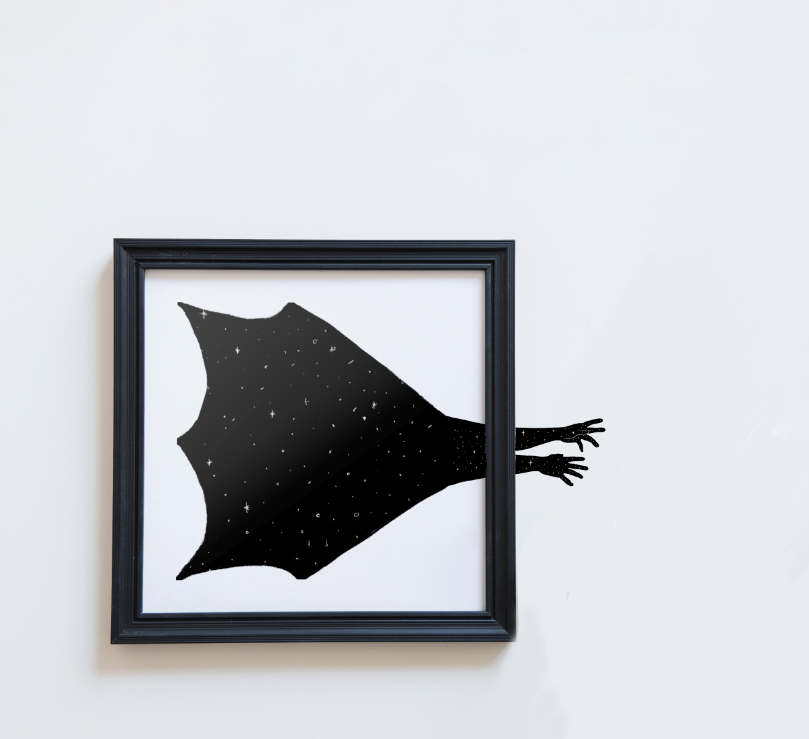 Lisa 2. Kavand: “Mõte surmale on ainus asi, mis meie vaimu karastab” ‒ Carlos Castaneda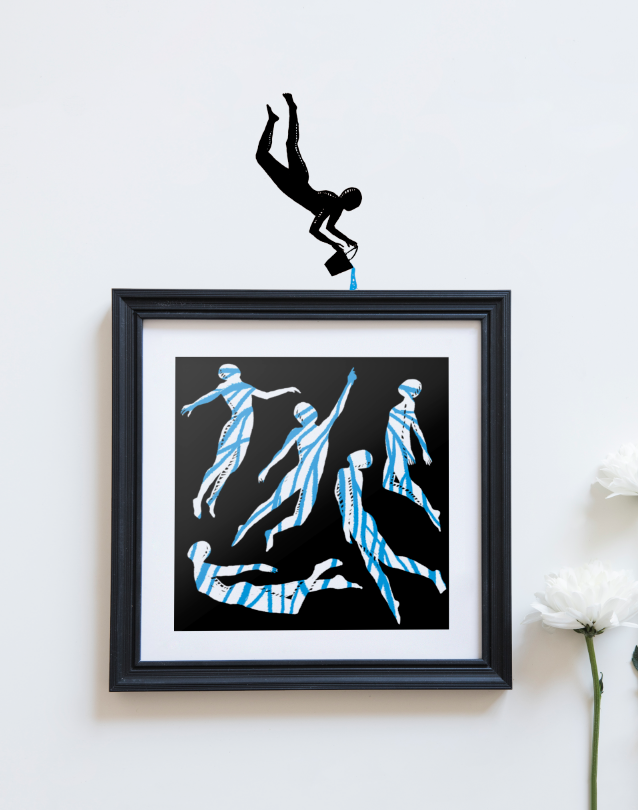 Lisa 3. Kavand: “Jah, ma nägin Loch Nessi koletist”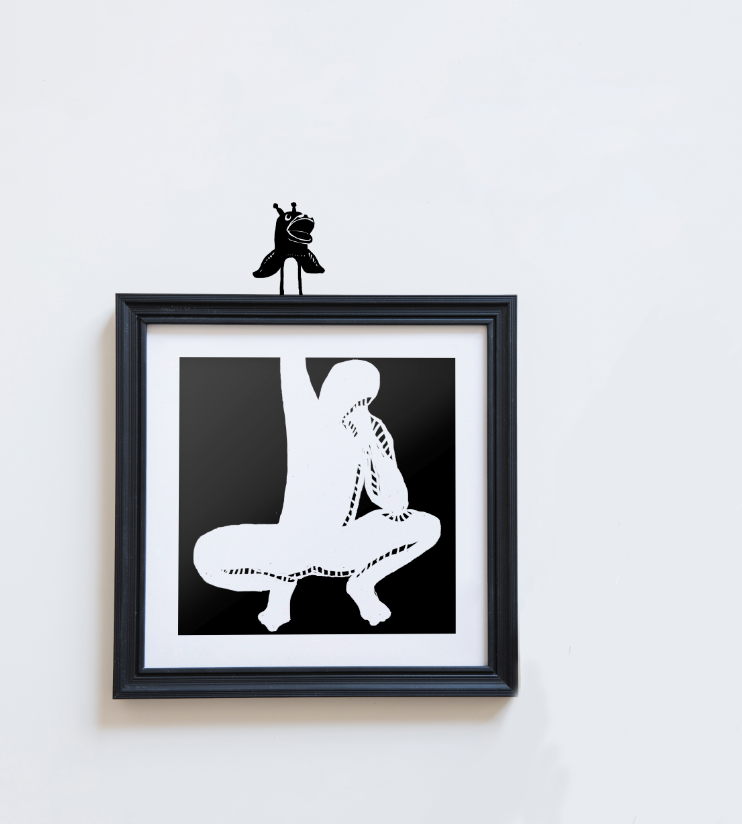 